Приложение 1к приказу министерства образования инауки Нижегородскойобласти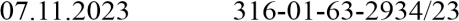 Министерство образования и науки Нижегородской областиГРАФИКработы телефонной "горячей линии" и Интернет-линииПРИЛОЖЕНИЕ 1к приказу Управления образования и молодежной политики администрации городского округа ВоротынскийНижегородской области от 08.11.2023 № 282 – ОДГрафик работы телефонной «горячей линии» управления образования и молодежной политики администрации городского округа Воротынский Нижегородской областиПриложение 1 к приказу №  160   – ОД от 08.11.2023График работы телефонной «горячей линии» по вопросам организации и проведении ГИА - 2024 годаМБОУ Михайловская  средняя школагородского округа Воротынский Нижегородской областиНаименование структурного подразделенияКруг решаемых вопросов в рамках "горячей линии"Телефоны "горячей линии"Порядок работы "горячей линии"Порядок работы "горячей линии"Наименование структурного подразделенияКруг решаемых вопросов в рамках "горячей линии"Телефоны "горячей линии"Период работыРежим работыМинистерство образования и науки Нижегородской областиМинистерство образования и науки Нижегородской областиМинистерство образования и науки Нижегородской областиМинистерство образования и науки Нижегородской областиМинистерство образования и науки Нижегородской областиОтдел	качестваНормативноеИС(И)21.11.2023 -ежедневно собщегоправовое8 (831) 274 69 6431.05.202415.00	дообразования	иобеспечение(доб. 213)17.00	ч.,обеспеченияподготовки	икромепроведенияпроведениявыходныхоценочныхгосударственнойднейпроцедуритоговой аттестацииИС-901.12.2023 -по образовательным8 (831) 274 69 6431.05.2023программам(доб. 213)основного	общегообразования (далее –ГИА-9ГИА-9)	и8 (831) 274 69 64постоянносреднего	общего(доб. 213)образования (далее –ежедневно сГИА-11), в том числеГИА-11постоянно15.00	доитогового сочинения8 (831) 274 69 6417.00	ч.,(изложения) (далее –(доб. 213)кромеИС(И)	и	итоговоговыходныхсобеседования	поднейрусскому	языку(далее – ИС-9)Управление	поНарушение8 (831) 428 94 4520.01.2024 -ежедневно сконтролю	изаконодательства8 (831) 428 94 4531.07.202415.00	донадзору в сферев	области8 (831) 428 94 4517.00	ч.,образованияобразования	при8 (831) 428 94 45кромеподготовке	и8 (831) 428 94 45выходныхпроведении ГИА8 (831) 428 94 45днейУправление       поконтролю	и надзору в сфере образованияНарушения порядка приема на обучение по образовательным программамсреднегопрофессионального образования8 (831) 419-56-7801.05.2024 -31.12.2024ежедневно с15.00	до17.00	ч., кроме выходных днейОтдел	повзаимодействиюс образовательным и организациями высшегообразования	и научно-образовательной сферойПрием	вобразовательныеорганизации высшего образования (далее – ООВО)ООВО8 (831) 434 31 2023.01.2024 -31.07.2024ежедневно с15.00	до17.00	ч., кроме выходных днейОтделпрофессиональн ого образованияПрием	впрофессиональные образовательные организации (далее – ПОО)ПОО8 (831) 434 13 1923.01.2024 -31.07.2024ежедневно с15.00	до17.00	ч., кроме выходных днейГБОУ ДПО «Нижегородский институт развития образования»ГБОУ ДПО «Нижегородский институт развития образования»ГБОУ ДПО «Нижегородский институт развития образования»ГБОУ ДПО «Нижегородский институт развития образования»ГБОУ ДПО «Нижегородский институт развития образования»РегиональныйОрганизационно-8(831) 468 10 19постоянноежедневно сцентр обработкитехнологическое8(831) 468 89 98постоянно15.00	доинформацииобеспечениепостоянно17.00, кромегосударственнойпроведения	ИС(И),постоянновыходныхитоговойИС-9, ГИА-9, ГИА-постоянноднейаттестации ГБОУ11постоянноДПОпостоянно«Нижегородскийпостоянноинститутпостоянноразвитияпостояннообразования»постоянноКруг решаемых вопросов в рамках «горячей линии»Телефон«горячей линии»Порядок работы «горячей линии»Порядок работы «горячей линии»Круг решаемых вопросов в рамках «горячей линии»Телефон«горячей линии»ПериодработыРежимработыО порядке организации иГИА-9постоянноЕжедневно спроведении	ГИА	-	2023 года8(83164)3251814.00 до 16.00 ч.,кроме выходныхднейГИА-118(83164)21253Наименова ниеучреждени яКруг решаемых вопросов в рамках "горячей линии"Телефон ы "горячей линии"Период работыПорядок работы "горячей линии"МБОУМихайловская  средняя школаО порядке организации ипроведении ГИА - 2024 года8(831)6439116постоянноЕжедневно с 12.00до 14.00, кроме выходных